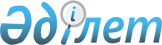 О внесении изменений и дополнений в приказ Министра энергетики Республики Казахстан от 27 февраля 2015 года № 152 "Об утверждении Правил организации и функционирования рынка электрической мощности"Приказ Министра энергетики Республики Казахстан от 17 июня 2019 года № 222. Зарегистрирован в Министерстве юстиции Республики Казахстан 19 июня 2019 года № 18871.
      ПРИКАЗЫВАЮ:
      1. Внести в приказ Министра энергетики Республики Казахстан от 27 февраля 2015 года № 152 "Об утверждении Правил организации и функционирования рынка электрической мощности" (зарегистрирован в Реестре государственной регистрации нормативных правовых актов за № 10612, опубликован в газете "Казахстанская правда" от 13 февраля 2016 года № 29 (28155)) следующие изменения и дополнения:
      в Правилах организации и функционирования рынка электрической мощности, утвержденных указанным приказом:
      пункт 2 изложить в следующей редакции:
      "2. В настоящих Правилах применяются следующие понятия и определения:
      1) объем снижения – разница соответствующих энергопроизводящей организации аттестованной электрической мощности, определенной по результатам проведения внеочередных аттестаций электрических станций энергопроизводящей организации, и суммарной электрической мощности отпуска в сеть, в мегаваттах (далее – МВт);
      2) метод смежного усреднения – метод определения (расчета) максимального за расчетный период (календарный месяц) значения электрической мощности потребления промышленного комплекса, в соответствии с которым максимальное за расчетный период (календарный месяц) значение электрической мощности потребления промышленного комплекса определяется как соответствующее среднее за все контрольные периоды данного расчетного периода (календарного месяца) значение нетто-мощности промышленного комплекса;
      3) аттестованная электрическая мощность – сумма аттестованных электрических мощностей электрических станций по результатам соответствующих аттестаций, в МВт;
      4) контрольный период - отрезок времени календарного дня с 17:00 до 23:00 часов местного времени (с понедельника по пятницу, за исключением праздничных дней);
      5) генерирующая установка – устройство, вырабатывающее электрическую энергию;
      6) аттестация электрической мощности генерирующих установок – мероприятия, проводимые Системным оператором, которые направлены на определение значений аттестованной электрической мощности и аттестованных скоростей увеличения и уменьшения электрической мощности;
      7) ведомость рабочих электрических мощностей генерации, технологических и технических минимумов – документ, составляемый Системным оператором на каждые сутки, в который включаются предоставленные энергопроизводящими организациями и согласованные Системным оператором значения рабочих электрических мощностей генерации, технологических и технических минимумов электрических станций энергопроизводящих организаций;
      8) суммарная электрическая мощность отпуска в сеть – суммарная электрическая мощность за вычетом учтенного в ней максимального в расчетном году значения электрической мощности собственных нужд электрических станций энергопроизводящей организации, в МВт;
      9) суммарная вычитаемая электрическая мощность – сумма следующих параметров, указанных для соответствующего календарного года в действующих договорах о покупке услуги по поддержанию готовности электрической мощности энергопроизводящей организации или, в случае их отсутствия (не заключения), в одном из действующих двусторонних договоров по обеспечению электрической мощностью энергопроизводящей организации: максимального в расчетном году значения электрической мощности собственного потребления, максимальной в расчетном году электрической мощности поставок субъектам розничного рынка и максимальной в расчетном году электрической мощности экспорта, в МВт;
      10) суммарная электрическая мощность – сумма договорного объема услуги по поддержанию и суммарной вычитаемой электрической мощности, в МВт;
      11) плановый ремонт – плановый ремонт, включенный в согласованный с Системным оператором график ремонтов;
      12) система планирования – совокупность программно-технических средств, предназначенных для передачи субъектами оптового рынка электрической энергии заявок по производству-потреблению электрической энергии за день вперед, формированию суточного графика производства-потребления электрической энергии, а также передаче заявок день в день (корректировка утвержденного суточного графика);
      13) ремонтная мощность - совокупная установленная электрическая мощность находящихся во всех видах ремонта (в состоянии вне резерва) генерирующих установок электрических станций энергопроизводящей организации без учета установленной электрической мощности генерирующих установок, технологически предназначенных для работы исключительно на тепловом потреблении (при их наличии);
      14) региональный профиль нагрузки – определенный региональной электросетевой компанией и согласованный с системным оператором алгоритм расчета почасовых значений потребления (сальдо-перетока) электрической энергии потребителей рынка мощности;
      15) дельта теплофикационной мощности – часть объема услуги по поддержанию готовности электрической мощности по договору о покупке услуги по поддержанию готовности электрической мощности, заключенному в соответствии с подпунктом 3) пункта 11 настоящих Правил, приходящаяся на учтенные в данном объеме генерирующие установки (при заданном уровне их тепловой нагрузки), технологически предназначенные для работы исключительно на тепловом потреблении, в МВт;
      16) недоступная мощность – совокупные текущие ограничения электрической мощности генерации находящихся в работе генерирующих установок электрических станций энергопроизводящей организации, возникшие по причине аварийных остановов котлов либо корпусов котлов, в МВт;
      17) потребители рынка мощности – энергоснабжающие, энергопередающие организации и потребители, являющиеся субъектами оптового рынка электрической энергии, в том числе, промышленные комплексы;
      18) объем сокращения – разница соответствующих энергопроизводящей организации суммарной электрической мощности отпуска в сеть, увеличенной на значение договорного объема услуги по обеспечению электрической мощностью, и аттестованной электрической мощности, определенной по результатам проведения внеочередных аттестаций электрических станций энергопроизводящей организации, в МВт;
      19) номинальный плановый ремонтный период – отрезок времени, длительностью сто восемьдесят календарных дней;
      20) оператор рынка централизованной торговли - организация, осуществляющая централизованные торги электрической энергией, включая спот-торги электрической энергией, и услугой по поддержанию готовности электрической мощности;
      21) промышленный комплекс – организация, являющаяся субъектом оптового рынка электрической энергии, имеющая в своем составе электрические станции, не являющиеся отдельными юридическими лицами, выработка электрической энергии которыми осуществляется с целью потребления предприятиями и объединениями, входящими в состав данной организации, а так же реализации на оптовом и (или) розничном рынках электрической энергии, и не заключившая договоры о покупке услуги по поддержанию готовности электрической мощности с единым закупщиком;
      22) нетто-мощность промышленного комплекса – электрическая мощность, представляющая из себя разность электрической мощности потребления промышленного комплекса и электрической мощности отпуска в сеть электрических станций, входящих в состав промышленного комплекса, (отрицательные значения данной разницы приравниваются к нулю);
      23) допустимый объем продажи мощности на торгах – разница аттестованной электрической мощности и не продаваемой на торгах электрической мощности энергопроизводящей организации, в МВт;
      24) непродаваемая на торгах электрическая мощность – сумма объемов услуги по поддержанию готовности электрической мощности, указанных для соответствующего календарного года в действующих договорах о покупке услуги по поддержанию готовности электрической мощности энергопроизводящей организации, заключенных согласно подпунктам 2) и 3) пункта 11 настоящих Правил, и суммарной вычитаемой электрической мощности, в МВт;
      25) тестовая команда – распоряжение, данное Системным оператором энергопроизводящей организации, на изменение электрической мощности электрических станций, входящих в состав энергопроизводящей организации;
      26) технический минимум – сумма минимальных допустимых электрических мощностей генерирующих установок: для конденсационных, теплофикационных, газотурбинных и парогазовых электрических станций - по условиям обеспечения стабильности их работы согласно соответствующим паспортным данным, для гидравлических электрических станций – по условиям обеспечения заданных уполномоченным органом в области использования и охраны водного фонда, водоснабжения, водоотведения расходов воды, в МВт;
      27) технологический минимум – сумма минимальных электрических мощностей генерирующих установок (при заданном уровне их тепловой нагрузки), в МВт;
      28) метод полного усреднения – метод определения (расчета) максимального за расчетный период (календарный месяц) значения электрической мощности потребления энергопередающей организации, в соответствии с которым максимальное за расчетный период (календарный месяц) значение электрической мощности потребления энергопередающей организации определяется как среднее за данный расчетный период (календарный месяц) значение электрической мощности потребления энергопередающей организации для покрытия потерь электрической энергии в собственных сетях и на хозяйственные нужды;
      29) реестр групп лиц – формируемый уполномоченным органом и размещаемый на официальном интернет-ресурсе уполномоченного органа перечень энергопроизводящих организаций и потребителей, входящих в одну группу лиц, при условии наличия контроля в соответствии с частями второй и третьей пункта 1-1 статьи 9 Закона;
      30) уполномоченный орган – государственный орган, осуществляющий руководство в области электроэнергетики;
      31) договорной объем услуги по поддержанию – сумма объемов услуги по поддержанию готовности электрической мощности, указанных для соответствующего календарного года в действующих договорах о покупке услуги по поддержанию готовности электрической мощности энергопроизводящей организации, в МВт;
      32) объем аккумулирования – положительное значение разницы фактической суммарной оплаты услуги по обеспечению готовности электрической мощности к несению нагрузки единого закупщика, которую потребители рынка мощности осуществили за все предыдущие расчетные периоды (календарные месяцы) текущего календарного года, и фактической суммарной оплаты услуги по поддержанию готовности электрической мощности энергопроизводящих организаций, которую осуществил единый закупщик за все предыдущие расчетные периоды (календарные месяцы) текущего календарного года;
      33) метод частичного усреднения – метод определения (расчета) максимального за расчетный период (календарный месяц) значения электрической мощности потребления потребителя рынка мощности, в соответствии с которым максимальное за расчетный период (календарный месяц) значение электрической мощности потребления потребителя рынка мощности определяется как соответствующее среднее за все контрольные периоды данного расчетного периода (календарного месяца) значение электрической мощности потребления потребителя рынка мощности;
      34) аттестованная скорость уменьшения электрической мощности – среднее значение скорости уменьшения электрической мощности электрической станцией энергопроизводящей организации за время прохождения электрической станцией третьего этапа аттестации электрической мощности генерирующих установок, в МВт/мин;
      35) аттестованная скорость увеличения электрической мощности – среднее значение скорости увеличения электрической мощности генерирующих установок электрической станции энергопроизводящей организации за время прохождения электрической станцией первого этапа аттестации электрической мощности генерирующих установок, в МВт/мин;
      36) услуга по обеспечению электрической мощностью – услуга, оказываемая энергопроизводящими организациями потребителям, входящим с ними в одну группу лиц, включенную в реестр групп лиц, по обеспечению электрической мощностью;
      37) договорной объем услуги по обеспечению электрической мощностью – сумма объемов услуги по обеспечению электрической мощностью, указанных для соответствующего календарного года в действующих двусторонних договорах по обеспечению электрической мощностью между энергопроизводящей организацией и потребителями, входящими с ней в одну группу лиц, включенную в реестр групп лиц, в МВт;
      38) централизованные торги электрической мощностью – процесс, направленный на заключение договоров на оказание услуг по поддержанию готовности электрической мощности между энергопроизводящими организациями и единым закупщиком, в электронной системе торговли;
      39) график проведения централизованных торгов электрической мощностью – расписание с указанием даты, времени начала и окончания проведения централизованных торгов электрической мощностью;
      40) аттестованная электрическая мощность электрической станции – среднее за время фиксации значение электрической мощности отпуска в сеть генерирующих установок электрической станции энергопроизводящей организации, в МВт;
      41) электрическая мощность собственных нужд электрической станции – электрическая мощность, представляющая из себя разность электрической мощности генерации и электрической мощности отпуска в сеть генерирующих установок электрической станции;
      42) электрическая мощность собственного потребления энергопроизводящей организации – электрическая мощность, представляющая из себя сумму электрической мощности потребления предприятиями и объединениями, входящими в состав энергопроизводящей организации и не являющимися отдельными юридическими лицами, и электрической мощности собственных, хозяйственных и иных нужд электрических станций, входящих в состав энергопроизводящей организации.
      Иные понятия и определения, использованные в настоящих Правилах, применяются в соответствии с законодательством Республики Казахстан в области электроэнергетики.";
      пункт 7 изложить в следующей редакции:
      "7. Прогнозный спрос на электрическую мощность на предстоящий и последующий календарные годы разрабатывается Системным оператором в разбивке по зонам единой электроэнергетической системы Республики Казахстан (далее – ЕЭС РК) в следующем порядке:
      1) отдельно для каждого месяца предстоящего календарного года рассчитывается сумма соответствующих данному месяцу мощностей потребления, указанных в прогнозных заявках на потребление, направленных Системному оператору потребителями рынка мощности в текущем календарном году согласно пункту 48 настоящих Правил, для областей, входящих в Северную и Южную зоны ЕЭС РК;
      2) отдельно для каждого месяца предстоящего календарного года рассчитывается сумма соответствующих данному месяцу мощностей потребления, указанных в прогнозных заявках на потребление, направленных Системному оператору потребителями рынка мощности в текущем календарном году согласно пункту 48 настоящих Правил, для областей, входящих в Западную зону ЕЭС РК;
      3) определяется наибольшая из сумм, рассчитанных в соответствии с подпунктом 1) настоящего пункта (далее – совмещенный максимум Северной и Южной зон ЕЭС РК), а также месяц, соответствующий совмещенному максимуму Северной и Южной зон ЕЭС РК (далее – месяц максимума Северной и Южной зон ЕЭС РК);
      4) определяется наибольшая из сумм, рассчитанных в соответствии с подпунктом 2) настоящего пункта (далее – совмещенный максимум Западной зоны ЕЭС РК), а также месяц, соответствующий совмещенному максимуму Западной зоны ЕЭС РК (далее – месяц максимума Западной зоны ЕЭС РК);
      5) для месяца максимума Северной и Южной зон ЕЭС РК определяется совмещенный максимум Северной зоны ЕЭС РК как сумма соответствующих данному месяцу и данной зоне ЕЭС РК мощностей потребления, указанных в прогнозных заявках на потребление, направленных Системному оператору потребителями рынка мощности в текущем календарном году согласно пункту 48 настоящих Правил;
      6) определяется значение прогнозного спроса на электрическую мощность на предстоящий календарный год по Северной зоне ЕЭС РК как значение совмещенного максимума Северной зоны ЕЭС РК, увеличенное на десять процентов;
      7) для месяца максимума Северной и Южной зон ЕЭС РК определяется совмещенный максимум Южной зоны ЕЭС РК как сумма соответствующих данному месяцу и данной зоне ЕЭС РК мощностей потребления, указанных в прогнозных заявках на потребление, направленных Системному оператору потребителями рынка мощности в текущем календарном году согласно пункту 48 настоящих Правил;
      8) определяется значение прогнозного спроса на электрическую мощность на предстоящий календарный год по Южной зоне ЕЭС РК как значение совмещенного максимума Южной зоны ЕЭС РК, увеличенное на десять процентов;
      9) для месяца максимума Западной зоны ЕЭС РК определяется совмещенный максимум Западной зоны ЕЭС РК как сумма соответствующих данному месяцу и данной зоне ЕЭС РК мощностей потребления, указанных в прогнозных заявках на потребление, направленных Системному оператору потребителями рынка мощности в текущем календарном году согласно пункту 48 настоящих Правил;
      10) определяется значение прогнозного спроса на электрическую мощность на предстоящий календарный год по Западной зоне ЕЭС РК как значение совмещенного максимума Западной зоны ЕЭС РК, увеличенное на десять процентов;
      11) прогнозный спрос на электрическую мощность разрабатывается на предстоящий и последующий календарные годы с указанием в нем определенных в соответствии с настоящим пунктом значений прогнозных спросов на электрическую мощность на предстоящий календарный год по Северной, Южной, Западной зонам и по всей ЕЭС РК; значений совмещенных максимумов ЕЭС РК, Северной, Западной и Южной зон.
      Значения прогнозных спросов на электрическую мощность на предстоящий календарный год по Северной, Южной, Западной зонам и по всей ЕЭС РК и значения совмещенных максимумов ЕЭС РК, Северной, Западной и Южной зон указываются в прогнозном спросе на электрическую мощность на предстоящий и последующий календарные годы с точностью до целых.";
      пункт 11 изложить в следующей редакции:
      "11. В соответствии с пунктом 3-1 статьи 15-3 Закона для покрытия прогнозного спроса на электрическую мощность единый закупщик осуществляет заключение договоров о покупке услуги по поддержанию готовности электрической мощности (в порядке приоритетности):
      1) с победителями тендеров на строительство генерирующих установок, вновь вводимых в эксплуатацию. При этом индивидуальный тариф на услугу по поддержанию готовности электрической мощности, объем и сроки покупки услуги по поддержанию готовности электрической мощности для каждого договора о покупке услуги по поддержанию готовности электрической мощности, заключаемого с данными организациями, устанавливаются уполномоченным органом;
      2) с действующими энергопроизводящими организациями, которые заключили инвестиционное соглашение на модернизацию, расширение, реконструкцию и (или) обновление с уполномоченным органом. При этом индивидуальный тариф на услугу по поддержанию готовности электрической мощности, объем и сроки покупки услуги по поддержанию готовности электрической мощности для каждого договора о покупке услуги по поддержанию готовности электрической мощности, заключаемого с данными организациями, устанавливаются уполномоченным органом;
      3) с энергопроизводящими организациями, включенными в реестр групп лиц, в объеме, созданном для покрытия дефицита в ЕЭС РК в соответствии с подпунктами 1), 2) и 3) пункта 6 статьи 15-5 Закона и не востребованном соответствующей группой лиц. Объем и сроки определяются в соответствии с Правилами участия потребителей, включенных в реестр групп лиц, в создании электрической мощности для покрытия прогнозируемого дефицита, утвержденными приказом Министра энергетики Республики Казахстан от 19 декабря 2018 года № 515 (зарегистрирован в Реестре государственной регистрации нормативных правовых актов за № 18004);
      4) ежегодно с действующими энергопроизводящими организациями, в состав которых входят теплоэлектроцентрали, за исключением энергопроизводящих организаций, включенных в реестр групп лиц, на предстоящий календарный год по предельному тарифу на услугу по поддержанию готовности электрической мощности. Объем услуги по поддержанию готовности электрической мощности для каждого договора о покупке услуги по поддержанию готовности электрической мощности, заключаемого с данными организациями, определяется в порядке, определенном уполномоченным органом, и представляет из себя разность планового максимального за соответствующий год значения минимальной электрической мощности генерирующих установок (при заданном уровне их тепловой нагрузки) теплоэлектроцентралей, входящих в состав энергопроизводящей организации, и максимального за соответствующий год значения электрической мощности собственного потребления данной энергопроизводящей организации, при этом:
      в данном объеме не учитывается минимальная электрическая мощность генерирующих установок (при заданном уровне их тепловой нагрузки), вводимых в эксплуатацию в рамках инвестиционного соглашения на модернизацию, расширение, реконструкцию и (или) обновление;
      данный объем принимается равным нулю в случае, если плановое максимальное за соответствующий год значение минимальной электрической мощности генерирующих установок (при заданном уровне их тепловой нагрузки) теплоэлектроцентралей, входящих в состав энергопроизводящей организации, не превышает максимального за соответствующий год значения электрической мощности собственного потребления данной энергопроизводящей организации;
      5) ежегодно до двадцать пятого декабря с действующими энергопроизводящими организациями на предстоящий календарный год по результатам централизованных торгов электрической мощностью по ценам и в объемах, которые сложились по результатам данных торгов. При этом суммарный объем услуги по поддержанию готовности электрической мощности всех договоров о покупке услуги по поддержанию готовности электрической мощности, заключаемых с данными энергопроизводящими организациями в соответствии с настоящим подпунктом (далее - Объемы торгов), равен разности объема прогнозного спроса на электрическую мощность на предстоящий календарный год, определяемого в соответствии с пунктом 48 настоящих Правил, и объемов услуги по поддержанию готовности электрической мощности, определяемых в соответствии с подпунктами 1), 2) и 3) настоящего пункта.
      Единый закупщик заключает договоры о покупке услуги по поддержанию готовности электрической мощности с действующими энергопроизводящими организациями по результатам централизованных торгов электрической мощностью в суммарном объеме меньше Объемов торгов в случаях, когда суммарный объем услуги по поддержанию готовности электрической мощности допущенных к торгам энергопроизводящих организаций меньше Объемов торгов.";
      пункт 13 изложить в следующей редакции:
      "13. Единый закупщик ежегодно рассчитывает Объемы торгов, в том числе приходящиеся на зоны ЕЭС РК, по следующим формулам:
      Рторги.север = Рспрос.север - Ртендер.север - Рреестр.север - РИС.север - РТМ.север,
      Рторги.юг = Рспрос.юг - Ртендер.юг - Рреестр.юг - РИС.юг - РТМ.юг,
      Рторги.запад = Рспрос.запад - Ртендер.запад - Рреестр.запад - РИС.запад - РТМ.запад,
      РSторги = Рторги.север + Рторги.юг + Рторги.запад, где
      Ртендер.север, Ртендер.юг, Ртендер.запад – суммарные объемы услуги по поддержанию готовности электрической мощности на предстоящий календарный год договоров о покупке услуги по поддержанию готовности электрической мощности, заключенных единым закупщиком с победителями тендеров на строительство генерирующих установок, вновь вводимых в эксплуатацию, Северной, Южной и Западной зон ЕЭС РК, в МВт;
      Рреестр.север, Рреестр.юг, Рреестр.запад – суммарные объемы услуги по поддержанию готовности электрической мощности на предстоящий календарный год договоров о покупке услуги по поддержанию готовности электрической мощности, заключенных единым закупщиком с действующими энергопроизводящими организациями, включенными в реестр групп лиц, Северной, Южной и Западной зон ЕЭС РК в соответствии с подпунктом 2-1) пункта 11 настоящих Правил;
      Рспрос.север, Рспрос.юг, Рспрос.запад – значения прогнозных спросов на электрическую мощность на предстоящий календарный год по Северной, Южной и Западной зонам ЕЭС РК согласно прогнозному спросу на электрическую мощность на предстоящий и последующий календарные годы, утвержденному Системным оператором, в МВт;
      РИС.север, РИС.юг, РИС.запад – суммарные объемы услуги по поддержанию готовности электрической мощности на предстоящий календарный год договоров о покупке услуги по поддержанию готовности электрической мощности, заключенных единым закупщиком с действующими энергопроизводящими организациями Северной, Южной и Западной зон ЕЭС РК, которые заключили инвестиционное соглашение на модернизацию, расширение, реконструкцию и (или) обновление с уполномоченным органом, в МВт;
      РТМ.север, РТМ.юг, РТМ.запад – суммарные объемы услуги по поддержанию готовности электрической мощности на предстоящий календарный год договоров о покупке услуги по поддержанию готовности электрической мощности, заключенных единым закупщиком с действующими энергопроизводящими организациями, в состав которых входят теплоэлектроцентрали, Северной, Южной и Западной зон ЕЭС РК, в МВт;
      Рторги.север, Рторги.юг, Рторги.запад, – Объемы торгов, приходящиеся на Северную, Южную и Западную зоны ЕЭС РК, в МВт;
      РSторги – Объемы торгов, в МВт.";
      пункты 16 и 17 изложить в следующей редакции:
      "16. Единый закупщик ежегодно до тридцатого декабря направляет Системному оператору информацию об энергопроизводящих организациях, сформированную на основе их действующих договоров о покупке услуги по поддержанию готовности электрической мощности, и о действующих двусторонних договорах по обеспечению электрической мощностью на предстоящий календарный год, по форме согласно приложению 1 к настоящим Правилам (далее – Информация). 
      В случае изменения параметров договоров, указанных в части первой настоящего пункта, единый закупщик осуществляет своевременную актуализацию Информации для Системного оператора.
      17. Единый закупщик оплачивает услугу по поддержанию готовности электрической мощности по договорам, заключаемым в соответствии с пунктом 11 настоящих Правил, ежемесячно, но не позднее сорока пяти рабочих дней после завершения месяца оказания данной услуги.
      При этом, оплате со стороны единого закупщика подлежат фактически оказанные энергопроизводящей организацией за расчетный период (календарный месяц) по действующим договорам, заключенным в соответствии с пунктом 11 настоящих Правил, объемы услуги по поддержанию готовности электрической мощности, определяемые единым закупщиком согласно пунктам 44 и 45 настоящих Правил.
      Для своевременной оплаты фактически оказанных энергопроизводящей организацией за расчетный период (календарный месяц) объемов услуги по поддержанию готовности электрической мощности, указанных в части второй настоящего пункта, единый закупщик, при необходимости, использует средства, саккумулированные у него за все предыдущие расчетные периоды (календарные месяцы) текущего календарного года в результате осуществления деятельности согласно настоящим Правилам, в пределах объема аккумулирования.";
      пункт 21 изложить в следующей редакции:
      "21. В случае нарушения потребителем рынка мощности условий оплаты услуги по обеспечению готовности электрической мощности к несению нагрузки по соответствующему договору на оказание услуги по обеспечению готовности электрической мощности к несению нагрузки либо в случае не заключения потребителем рынка мощности договора на оказание услуги по обеспечению готовности электрической мощности к несению нагрузки с единым закупщиком, единый закупщик направляет Системному оператору заявку на ввод технических ограничений на потребление электрической энергии данного потребителя рынка мощности.
      По факту устранения нарушений, указанных в части первой настоящего пункта, единый закупщик направляет Системному оператору заявку на снятие технических ограничений на потребление электрической энергии данного потребителя рынка мощности.";
      пункт 25 изложить в следующей редакции:
      "25. Энергопроизводящие организации осуществляют реализацию услуги по поддержанию готовности электрической мощности единому закупщику на централизованных торгах электрической мощностью в объеме, не превышающем аттестованной электрической мощности, за вычетом:
      1) электрической мощности генерирующих установок, вновь вводимых в эксплуатацию на тендерной основе;
      2) электрической мощности генерирующих установок, вводимых в эксплуатацию в рамках инвестиционного соглашения на модернизацию, расширение, реконструкцию и (или) обновление;
      3) максимальной в расчетном году электрической мощности экспорта;
      4) максимальной в расчетном году электрической мощности поставок субъектам розничного рынка;
      5) наибольшего из следующих двух значений электрической мощности:
      максимального в расчетном году значения электрической мощности собственного потребления;
      максимального в расчетном году значения минимальной электрической мощности генерирующих установок (при заданном уровне их тепловой нагрузки) теплоэлектроцентралей, которые входят в состав энергопроизводящих организаций.
      В случае, если в результате проведения внеочередной Аттестации значение аттестованной электрической мощности энергопроизводящей организации окажется меньше объема услуги по поддержанию готовности электрической мощности, указанного в договоре о покупке услуги по поддержанию готовности электрической мощности, заключенном с единым закупщиком по результатам централизованных торгов электрической мощностью, указанный объем услуги по поддержанию готовности электрической мощности энергопроизводящей организации снижается до аттестованного значения.
      Максимальное значение электрической мощности собственного потребления, максимальная электрическая мощность поставок субъектам розничного рынка и максимальная электрическая мощность экспорта, указанные в действующих договорах о покупке услуги по поддержанию готовности электрической мощности энергопроизводящей организации, суммарно подлежат изменению в пределах значения разности аттестованной электрической мощности и суммарной электрической мощности энергопроизводящей организации, при условии подачи соответствующей заявки единому закупщику в срок не позднее пятнадцатого числа расчетного периода (календарного месяца), предшествующего расчетному периоду (календарному месяцу), в котором планируется вышеуказанное изменение.";
      пункт 30 изложить в следующей редакции:
      "30. Фиксация значений электрической мощности генерации, электрической мощности отпуска в сеть и скоростей увеличения и уменьшения электрической мощности электрических станций энергопроизводящей организации во время исполнения тестовых команд Системного оператора осуществляется по данным измерений автоматизированной системы коммерческого учета электрической энергии с контролем по данным приборов телеметрии с автоматической трансляцией на диспетчерские пункты Системного оператора.
      Начало фиксации скоростей увеличения и уменьшения электрической мощности электрической станции энергопроизводящей организации производится по истечении десяти минут после дачи соответствующей тестовой команды Системным оператором, а конец зафиксированным Системным оператором временем поступления от электрической станции оперативной информации о достижении соответствующего значения электрической мощности (далее – информация о достижении), указанной в пункте 32 настоящих Правил.
      Время начала фиксации значений электрической мощности генерации и электрической мощности отпуска в сеть отсчитывается от времени поступления Системному оператору информации о достижении, при этом длительность фиксации составляет один час. При изменении схемно-режимной обстановки длительность фиксации изменяется Системным оператором.";
      подпункт 1) пункта 32 изложить в следующей редакции:
      "1) в случае подачи Системным оператором тестовой команды на повышение, энергопроизводящая организация обеспечивает изменение текущего совокупного значения электрической мощности генерации входящих в ее состав электрических станций до значения, определяемого по формуле:
      Ризм = (Р∑ + Робеспеч.) - Р∆ - Рнедоступ - Ррем, где
      Ризм – значение электрической мощности генерации, до которого осуществляется изменение текущего совокупного значения электрической мощности генерации электрических станций энергопроизводящей организации, в МВт;
      Р∑ – суммарная электрическая мощность соответствующего календарного года, в МВт;
      Р∆ – дельта теплофикационной мощности соответствующего календарного года, в МВт;
      Рнедоступ – недоступная мощность (за время исполнения тестовой команды), в МВт;
      Ррем – ремонтная мощность (за время исполнения тестовой команды), в МВт;
      Робеспеч – договорной объем услуги по обеспечению электрической мощностью.
      При этом, в случае подачи Системным оператором тестовой команды на повышение с дополнительным распоряжением о раздельном ее исполнении, тестовая команда на повышение исполняется энергопроизводящей организацией путем поочередного, согласно указанному дополнительному распоряжению Системного оператора, изменения текущей электрической мощности генерации электрическими станциями энергопроизводящей организации до значений рабочих электрических мощностей генерации данных электрических станций, информация о которых предоставлена энергопроизводящей организацией Системному оператору на текущие сутки. Достигнутые данными электрическими станциями значения электрической мощности генерации последовательно суммируются для определения совокупного значения электрической мощности генерации электрических станций энергопроизводящей организации, которое было достигнуто по результатам исполнения соответствующей тестовой команды Системного оператора (далее – совокупное значение электрической мощности генерации). В случае, если до момента завершения исполнения тестовой команды на повышение, поданной с дополнительным распоряжением о раздельном ее исполнении, совокупное значение электрической мощности генерации достигло требуемого настоящим подпунктом значения, исполнение данной тестовой команды прекращается энергопроизводящей организацией;";
      пункт 34 изложить в следующей редакции:
      "34. В случае невыполнения энергопроизводящей организацией трех тестовых команд Системного оператора подряд в течение расчетного периода (календарного месяца), либо по инициативе энергопроизводящей организации, Системный оператор проводит внеочередные аттестации электрических станций энергопроизводящей организации в соответствии с Правилами проведения аттестации.";
      пункт 40 изложить в следующей редакции:
      "40. Энергопроизводящая организация ежедневно подает Системному оператору заявку на участие в регулировании на повышение на балансирующем рынке электрической энергии (далее – заявка на повышение) в соответствии с Правилами функционирования балансирующего рынка электрической энергии, утвержденными приказом Министра энергетики Республики Казахстан от 20 февраля 2015 года № 112 (зарегистрирован в Реестре государственной регистрации нормативных правовых актов за № 10532) (далее – Правила функционирования балансирующего рынка).
      При этом, минимально допустимая величина регулирования на повышение, указываемая в заявке на повышение, определяется отдельно для каждого часа операционных суток по формуле:
      ОЗповыш = (Р∑ + Робеспеч.) - Р∆ - Рнедоступ - Ррем - Рген - Рвтор.рег, где
      ОЗповыш – минимально допустимая величина регулирования на повышение для соответствующего часа операционных суток, в МВт;
      Р∑ – суммарная электрическая мощность соответствующего календарного года, в МВт;
      Р∆ – дельта теплофикационной мощности соответствующего календарного года, в МВт;
      Рнедоступ – недоступная мощность (за соответствующий час операционных суток), в МВт;
      Ррем – ремонтная мощность (за соответствующий час операционных суток), в МВт;
      Рген – плановое за соответствующий час операционных суток совокупное значение электрической мощности генерации электрических станций энергопроизводящей организации, в МВт;
      Рвтор.рег – объем вспомогательных услуг по вторичному регулированию частоты и мощности, в том числе посредством автоматизированного регулирования частоты и мощности, оказываемый энергопроизводящей организацией Системному оператору, в МВт;
      Робеспеч. – договорной объем услуги по обеспечению электрической мощностью.
      При этом, если в результате определения объема заявки на повышение его значение окажется отрицательным, то значение объема заявки на повышение приравнивается к нулю.
      пункт 43 изложить в следующей редакции:
      "43. Фактически оказанный энергопроизводящей организацией за расчетный период (календарный месяц) объем услуги по поддержанию готовности электрической мощности (далее – фактический объем услуги по поддержанию) по всем действующим договорам о покупке услуги по поддержанию готовности электрической мощности энергопроизводящей организации рассчитывается с точностью до десятых по следующим формулам:
      для энергопроизводящих организаций, не входящих группу лиц, включенную в реестр групп лиц:
      ФП = ДП * k1 * k2 * mi n (k3;k4 ) * k5 * k7,
      для энергопроизводящих организаций, входящих группу лиц, включенную в реестр групп лиц:
      ФП = ДП - (ДП + ДПг) * (1 - k2 * mi n (k3; k4) * k5 * k6 * k7), где
      ФП – фактический объем услуги по поддержанию по всем действующим договорам о покупке услуги по поддержанию готовности электрической мощности энергопроизводящей организации, в МВт;
      ДП – договорной объем услуги по поддержанию, в МВт;
      ДПг – договорной объем услуги по обеспечению электрической мощностью, в МВт;
      k1, k2, k3, k4, k5, k6, k7 – безразмерные коэффициенты, определяемые Системным оператором по итогам расчетного периода (календарного месяца) согласно приложению 2 к настоящим Правилам для каждой энергопроизводящей организации, заключившей с единым закупщиком договор (договоры) на покупку услуги по поддержанию готовности электрической мощности или заключившей договор (договоры) на оказание услуги по обеспечению электрической мощностью;
      min (k3; k4) – минимальный из коэффициентов k3 и k4 по итогам расчетного периода (календарный месяц).
      Значения коэффициентов k1, k2, k3, k4, k5, k6, k7 предоставляются Системным оператором:
      1) единому закупщику в течение пятнадцати рабочих дней со дня завершения соответствующего расчетного периода (календарного месяца) в виде соответствующего акта по форме согласно приложению 3 к настоящим Правилам вместе с подтверждающими расчетами;
      2) энергопроизводящей организации, заключившей с единым закупщиком договор (договоры) на покупку услуги по поддержанию готовности электрической мощности или заключившей договор (договоры) на оказание услуги по обеспечению электрической мощностью, в виде информации о соответствующих ей значениях коэффициентов k1, k2, k3, k4, k5, k6, k7 вместе с подтверждающими расчетами, на основании соответствующего запроса данной энергопроизводящей организации.
      При необходимости, фактический объем услуги по поддержанию по всем действующим договорам о покупке услуги по поддержанию готовности электрической мощности энергопроизводящей организации корректируется в соответствии с пунктом 62 настоящих Правил.";
      пункт 45 изложить в следующей редакции
      "45. В случае если фактический объем услуги по поддержанию по всем действующим договорам о покупке услуги по поддержанию готовности электрической мощности энергопроизводящей организации, рассчитанный в соответствии с пунктом 43 настоящих Правил, окажется меньше договорного объема услуги по поддержанию, фактические объемы услуги по поддержанию по действующим договорам о покупке услуги по поддержанию готовности электрической мощности энергопроизводящей организации определяются в следующем порядке:
      1) рассчитывается значение разницы договорного объема услуги по поддержанию и фактического объема услуги по поддержанию по всем действующим договорам о покупке услуги по поддержанию готовности электрической мощности энергопроизводящей организации (далее – недопоставка);
      2) рассчитывается фактический объем услуги по поддержанию по действующему договору о покупке услуги по поддержанию готовности электрической мощности, заключенному в соответствии с подпунктом 4) пункта 11 настоящих Правил, как разница указанного в данном договоре объема услуги по поддержанию готовности электрической мощности и недопоставки (далее – разница первого договора), при этом, в случае отсутствия данного договора, разница первого договора приравнивается к отрицательному значению недопоставки;
      3) в случае, если недопоставка не превышает объема услуги по договору, указанному в подпункте 2) настоящего пункта (при наличии данного договора), фактические объемы услуги по поддержанию по всем остальным действующим договорам о покупке услуги по поддержанию готовности электрической мощности энергопроизводящей организации приравнивается к указанным в данных договорах объемам услуги по поддержанию готовности электрической мощности;
      4) в случае если недопоставка превышает объем услуги по договору, указанному в подпункте 2) настоящего пункта, либо данный договор отсутствует, рассчитывается фактический объем услуги по поддержанию по действующему договору о покупке услуги по поддержанию готовности электрической мощности, заключенному в соответствии с подпунктом 3) пункта 11 настоящих Правил, как разница указанного в данном договоре объема услуги по поддержанию готовности электрической мощности и модуля значения разницы первого договора (далее – разница второго договора), при этом, в случае отсутствия данного договора, разница второго договора приравнивается к значению разницы первого договора;
      5) в случае если недопоставка не превышает объемов услуги по договорам, указанным в подпунктах 2) и 4) настоящего пункта (при наличии данных договоров либо одного из них), фактические объемы услуги по поддержанию по всем остальным действующим договорам о покупке услуги по поддержанию готовности электрической мощности энергопроизводящей организации приравнивается к указанным в данных договорах объемам услуги по поддержанию готовности электрической мощности;
      6) в случае если недопоставка превышает объемы услуги по договорам, указанным в подпунктах 2) и 4) настоящего пункта (при наличии данных договоров либо одного из них), либо если указанные договоры отсутствуют, рассчитывается фактический объем услуги по поддержанию по действующему договору о покупке услуги по поддержанию готовности электрической мощности, заключенному в соответствии с подпунктом 2) пункта 11 настоящих Правил, как разница указанного в данном договоре объема услуги по поддержанию готовности электрической мощности и модуля разницы второго договора.
      В случае если недопоставка превышает объем (объемы) услуги по договору (договорам), указанному (указанным) в подпункте 2) и (или) 4) настоящего пункта, соответствующие данному (данным) договору (договорам) фактический (фактические) объем (объемы) услуги по поддержанию приравниваются к нулю.
      Для энергопроизводящих организаций, входящих в группу лиц, включенную в реестр групп лиц, расчет производится только по 
      подпунктам 1) и 2) настоящего пункта. При этом, в случае отрицательного значения разницы первого договора, фактический объем услуги по поддержанию по договору, указанному в подпункте 2) настоящего пункта, приравнивается к нулю.";
      пункты 48, 49 и 50 изложить в следующей редакции:
      "48. Энергоснабжающие, энергопередающие организации и потребители, являющиеся субъектами оптового рынка, формируют прогнозные заявки на потребление, в которых указывают максимальные значения электрической мощности потребления на каждый месяц предстоящего и последующего календарных годов, не покрываемые за счет электрической мощности имеющихся в их составе на праве собственности, аренды или ином вещном праве генерирующих источников (далее – максимальные месячные мощности потребления), и направляют их Системному оператору не позднее первого августа года, предшествующего расчетному году в соответствии с абзацем первым пункта 2 статьи 15-3 Закона.
      При этом потребители, являющиеся субъектами оптового рынка и входящие в группу лиц, включенную в реестр групп лиц, формируют прогнозные заявки на потребление, в которых указывают максимальные значения электрической мощности потребления на каждый месяц предстоящего и последующего календарных годов, не покрываемые за счет электрической мощности имеющихся в их составе на праве собственности, аренды или ином вещном праве генерирующих источников, а также за счет электрической мощности энергопроизводящих организаций, включенных с ними в реестр групп лиц соответствующей группы лиц (далее – максимальные месячные мощности потребления для потребителей групп лиц), и направляют их Системному оператору не позднее первого августа года, предшествующего расчетному году.
      Прогнозные заявки на потребление, указанные в настоящем пункте, оформляются по форме согласно приложению 3-1 к настоящим Правилам.
      49. В прогнозной заявке на потребление указывается область Республики Казахстан, в которой расположен соответствующий потребитель рынка мощности.
      При этом, в случае, если потребитель рынка мощности осуществляет потребление электроэнергии в двух и более областях Республики Казахстан, то в прогнозной заявке на потребление потребитель рынка мощности указывает максимальные месячные мощности потребления (максимальные месячные мощности потребления для потребителей групп лиц) как в совокупности по всей Республике Казахстан, так и в разбивке по ее областям.
      Максимальные месячные мощности потребления (максимальные месячные мощности потребления для потребителей групп лиц) указываются в прогнозной заявке на потребление в МВт с точностью до десятых.
      50. Максимальные месячные мощности потребления (максимальные месячные мощности потребления для потребителей групп лиц), указываемые в прогнозной заявке на потребление, определяются:
      1) с учетом метода частичного усреднения – для всех потребителей рынка мощности, за исключением энергопередающих организаций и промышленных комплексов;
      2) с учетом метода полного усреднения – для энергопередающих организаций;
      3) с учетом метода смежного усреднения – для промышленных комплексов.";
      пункт 52 изложить в следующей редакции:
      "52. При необходимости, потребители рынка мощности в течение календарного (расчетного) года, на который установлен договорной объем услуги по обеспечению, подают единому закупщику заявку на увеличение данного договорного объема услуги по обеспечению на своем официальном бланке по форме, согласно приложению 4 к настоящим Правилам (далее – заявка на увеличение).
      Заявка на увеличение подается потребителем рынка мощности в срок не позднее пятнадцатого числа текущего расчетного периода (календарного месяца), кроме декабря месяца.
      В случае, если заявка на увеличение подана потребителем рынка мощности согласно частям первой и второй настоящего пункта, единый закупщик вносит в соответствующий договор на оказание услуги по обеспечению готовности электрической мощности к несению нагрузки изменения в части увеличения договорного объема услуги по обеспечению, которые вступают в силу с первого числа предстоящего расчетного периода (календарного месяца).
      При этом, единый закупщик не осуществляет дополнительную покупку услуги по поддержанию готовности электрической мощности.";
      пункт 56 изложить в следующей редакции:
      "56. Приобретение (покупка) электрической энергии на оптовом и розничном рынках электрической энергии (далее – Покупка) потребителем рынка мощности осуществляется при наличии заключенного с Единым закупщиком договора на оказание услуги по обеспечению готовности электрической мощности к несению нагрузки.
      При отсутствии у потребителя рынка мощности заключенного с Единым закупщиком договора на оказание услуги по обеспечению готовности электрической мощности к несению нагрузки, Системный оператор при формировании суточного графика отклоняет заявки данного потребителя по производству-потреблению электрической энергии на каждый час предстоящих суток.";
      пункты 59 и 60 изложить в следующей редакции:
      "59. Фактически оказанный потребителю рынка мощности единым закупщиком за расчетный период (календарный месяц) объем услуги по обеспечению готовности электрической мощности к несению нагрузки (далее – фактический объем услуги по обеспечению) рассчитывается с точностью до десятых по следующим формулам:
      для энергоснабжающих, энергопередающих организаций и потребителей, являющихся субъектами оптового рынка электрической энергии и не входящих в группы лиц, включенные в реестр групп лиц:
      ФО = ДО + nо * Dо, где
      ФО – фактический объем услуги по обеспечению, в МВт;
      ДО – договорной объем услуги по обеспечению, в МВт;
      Dо– значение превышения фактического максимального за расчетный период (календарный месяц) значения электрической мощности потребления потребителя рынка мощности над соответствующим договорным объемом услуги по обеспечению, в МВт;
      no – безразмерный коэффициент, зависящий от Dо:
      1) no = 0, в случае если Dо не превышает 5,0 процента от договорного объема услуги по обеспечению;
      2) no = 1,3, в случае если Dо находится в диапазоне значений от 5,1 до 20,0 процента от договорного объема услуги по обеспечению;
      3) no = 1,5, в случае если Dо находится в диапазоне значений от 20,1 до 40,0 процента от договорного объема услуги по обеспечению;
      4) no= 1,7, в случае если Dо находится в диапазоне значений от 40,1 до 50,0 процента от договорного объема услуги по обеспечению;
      5) no = 2,0, в случае если Dо превышает 50,0 процента от договорного объема услуги по обеспечению;
      для потребителей, являющихся субъектами оптового рынка электрической энергии и входящих в группы лиц, включенные в реестр групп лиц:
      ФО = ДО + n1 * D1, где
      ФО – фактический объем услуги по обеспечению, в МВт;
      ДО – договорной объем услуги по обеспечению, в МВт;
      n1 - безразмерный коэффициент, зависящий от D1, где :
      1) n1 = 0, в случае если D1 не превышает 5,0 процента от договорного объема услуги по обеспечению;
      2) n1 = 1,3, в случае если D1 находится в диапазоне значений от 5,1 до 20,0 процента от договорного объема услуги по обеспечению;
      3) n1 = 1,5, в случае если D1 находится в диапазоне значений от 20,1 до 40,0 процента от договорного объема услуги по обеспечению;
      4) n1 = 1,7, в случае если D1 находится в диапазоне значений от 40,1 до 50,0 процента от договорного объема услуги по обеспечению;
      5) n1 = 2,0, в случае если D1 превышает 50,0 процента от договорного объема услуги по обеспечению;
      D1 - значение превышения фактического максимального за расчетный период (календарный месяц) значения электрической мощности потребления потребителя, являющегося субъектом оптового рынка электрической энергии и входящего в группу лиц, включенную в реестр групп лиц, над суммой соответствующего договорного объема услуги по обеспечению и фактически оказанных ему энергопроизводящими организациями, входящими с ним в одну группу лиц, включенную в реестр групп лиц, объемов услуги по обеспечению электрической мощностью по действующим двусторонним договорам по обеспечению электрической мощностью между ними, в МВт, рассчитываемое по следующей формуле: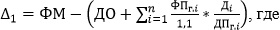 
      ДО – договорной объем услуги по обеспечению, в МВт;
      ФМ – фактическое максимальное за расчетный период (календарный месяц) значение электрической мощности потребления потребителя, являющегося субъектом оптового рынка электрической энергии и входящего в группу лиц, включенную в реестр групп лиц, в МВт;
      ФМг.i – фактически оказанный i-той энергопроизводящей организацией за расчетный период (календарный месяц) объем услуги по обеспечению электрической мощностью по всем действующим двусторонним договорам по обеспечению электрической мощностью данной энергопроизводящей организации, определяемый согласно пункту 91 настоящих Правил, в МВт;
      ДПг.i – договорной объем услуги по обеспечению электрической мощностью i-той энергопроизводящей организации, в МВт;
      Дi - объем услуги по обеспечению электрической мощностью, установленный в двустороннем договоре по обеспечению электрической мощностью, заключҰнном с i-той энергопроизводящей организацией потребителем, являющимся субъектом оптового рынка электрической энергии и входящим в группу лиц, включенную в реестр групп лиц, в МВт;
      n - количество энергопроизводящих организаций, с которыми потребитель, являющийся субъектом оптового рынка электрической энергии и входящий в группу лиц, включенную в реестр групп лиц, заключил двусторонние договоры по обеспечению электрической мощностью;
      i - порядковый номер, от 1 до n;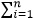  -сумма по i.


      При этом, в случае отрицательного значения коэффициента D1, его значение принимается равным нулю.
      60. Фактические максимальные за расчетный период (календарный месяц) значения электрической мощности потребления потребителей рынка мощности определяются Системным оператором по итогам каждого расчетного периода (календарного месяца) по следующим методам:
      1) по методу частичного усреднения – для всех потребителей рынка мощности, за исключением энергопередающих организаций и промышленных комплексов;
      2) по методу полного усреднения – для энергопередающих организаций;
      3) по методу смежного усреднения – для промышленных комплексов.
      Фактические максимальные за расчетный период (календарный месяц) значения электрической мощности потребления потребителей рынка мощности предоставляются Системным оператором единому закупщику в течение десяти рабочих дней со дня завершения соответствующего расчетного периода (календарного месяца) в виде соответствующего акта по форме согласно приложению 7 к настоящим Правилам.
      Значения электрической мощности, используемые при определении фактического максимального за расчетный период (календарный месяц) значения электрической мощности потребления потребителя рынка мощности, определяются по данным автоматизированной системы коммерческого учета, обеспечивающей передачу данных почасового учета из базы данных автоматизированной системы коммерческого учета электроэнергии по согласованным протоколам в центральную базу данных автоматизированной системы коммерческого учета электроэнергии Системного оператора. При отсутствии данных автоматизированной системы коммерческого учета электрической энергии (далее – АСКУЭ) у Системного оператора, значения электрической мощности, используемые при определении фактического максимального за расчетный период (календарный месяц) значения электрической мощности потребления потребителя рынка мощности, определяются по региональному профилю нагрузки. Региональный профиль нагрузки определяется как разница фактического почасового графика потребления электрической энергии региона и почасовых данных по потреблению субъектов оптового рынка электрической энергии и контрактных потребителей энергоснабжающих организаций по присоединениям, оснащенным АСКУЭ. Для субъектов оптового рынка электрической энергии, расположенных в одном регионе (области, энергоузле) и не располагающих почасовыми данными АСКУЭ о количестве потребленной (полученной) электрической энергии в полном объеме, региональная электросетевая компания определяет региональный профиль нагрузки, согласованный с Системным оператором, для каждого месяца отдельно.
      Региональный профиль нагрузки предоставляется региональной электросетевой компанией Системному оператору в течение семи рабочих дней со дня завершения соответствующего расчетного периода (календарного месяца).";
      пункт 62 изложить в следующей редакции:
      "62. Договор на оказание услуги по обеспечению готовности электрической мощности к несению нагрузки, заключенный между единым закупщиком и потребителем рынка мощности расторгается в следующих случаях:
      1) в случае ликвидации потребителя рынка мощности в соответствии с гражданским законодательством Республики Казахстан, при этом фактические объемы услуги по поддержанию по всем действующим договорам о покупке услуги по поддержанию готовности электрической мощности энергопроизводящих организаций снижаются в соответствующем расчетном периоде (календарном месяце) пропорционально их договорным объемам услуги по поддержанию на соответствующую величину, необходимую для покрытия финансовых обязательств данного потребителя рынка мощности перед единым закупщиком;
      2) в случае выполнения всех следующих условий: прекращения участия потребителя рынка мощности на оптовом рынке электрической энергии, заключения данным потребителем договора электроснабжения с энергоснабжающей организацией, увеличения договорного объема услуги по обеспечению соответствующей энергоснабжающей организации, подачи потребителем заявки на расторжение договора на оказание услуги по обеспечению готовности электрической мощности к несению нагрузки (далее – заявка на расторжение) единому закупщику, и соответствующим исключением указанного потребителя из перечня потребителей рынка мощности, размещенном на интернет-ресурсе Системного оператора;
      3) в случае выполнения всех следующих условий: прекращения участия потребителя рынка мощности на оптовом рынке электрической энергии, отсутствия задолженности данного потребителя перед единым закупщиком, подачи данным потребителем заявки на расторжение единому закупщику, соответствующим исключением указанного потребителя из перечня потребителей рынка мощности, размещенном на интернет-ресурсе Системного оператора.
      Указанная в подпункте 2) настоящего пункта энергоснабжающая организация увеличивает свой договорной объем услуги по обеспечению в объеме, не менее договорного объема услуги по обеспечению указанного в данном подпункте потребителя, прекращающего свое участие на оптовом рынке электрической энергии. 
      Заявка на расторжение, указанная в подпункте 2) настоящего пункта, подается потребителем рынка мощности единому закупщику согласно приложению 9 к настоящим Правилам, в срок не позднее пятнадцатого числа расчетного периода (календарного месяца), в котором энергоснабжающая организация, указанная в подпункте 2) настоящего пункта подала соответствующую заявку на увеличение. 
      Заявка на расторжение, указанная в подпункте 3) настоящего пункта, подается потребителем рынка мощности единому закупщику согласно приложению 10 к настоящим Правилам, в срок не позднее пятнадцатого числа расчетного периода (календарного месяца), в котором потребитель прекращает свое участие на оптовом рынке электрической энергии.
      В качестве отсутствия задолженности потребителя перед единым закупщиком, указанной в подпункте 3) настоящего пункта, принимается отсутствие задолженности по оплате фактических объемов услуги за предыдущие расчетные периоды (календарные месяцы) и оплата договорного объема услуги по обеспечению за текущий расчетный период (календарный месяц), в котором потребитель подал заявку на расторжение, и последующие расчетные периоды (календарные месяцы) текущего (расчетного) года.
      Единый закупщик расторгает договор на оказание услуги по обеспечению готовности электрической мощности к несению нагрузки в течение пяти рабочих дней со дня выполнения всех условий, указанных в подпункте 2) (подпункте 3) настоящего пункта.";
      главу 2 дополнить параграфом 8 следующего содержания:
      "Параграф 8. Участие энергопроизводящих организаций и потребителей, входящих в группы лиц, включенные в реестр групп лиц, в рынке электрической мощности.
      84. Потребители, входящие с энергопроизводящими организациями в одну группу лиц, вправе обеспечиваться мощностью за счет принадлежащих юридическим лицам в данной группе лиц на праве собственности, аренды или ином вещном праве генерирующих источников.
      Право, предусмотренное частью первой настоящего пункта, не распространяется на энергоснабжающие и энергопередающие организации, входящие с энергопроизводящими организациями в одну группу лиц.
      85. В рамках соответствующей группы лиц, включенной в реестр групп лиц, заключаются двусторонние договоры по обеспечению электрической мощностью между энергопроизводящими организациями и потребителями. 
      Двусторонний договор по обеспечению электрической мощностью заключается ежегодно на предстоящий календарный год по ценам и в объемах, определенных сторонами данных договоров, при этом в данном договоре указываются следующие обязательные параметры:
      1) объем услуги по обеспечению электрической мощностью, который обязана оказывать энергопроизводящая организация потребителю, с учетом десяти процентного резерва;
      2) цена, по которой потребитель обязуется оплачивать услугу по обеспечению электрической мощностью энергопроизводящей организации;
      3) срок (год) действия договора, в течение которого энергопроизводящая организация обязуется оказывать услугу по обеспечению электрической мощностью, а потребитель покупать данную услугу;
      максимальное значение электрической мощности собственного потребления (в том числе максимальное значение электрической мощности собственных нужд электрических станций), максимальная электрическая мощность поставок субъектам розничного рынка и максимальная электрическая мощность экспорта энергопроизводящей организации в течение срока (года) действия договора.
      86. Энергопроизводящие организации и потребители, входящие в группы лиц, включенные в реестр групп лиц, ежегодно в срок до первого августа года, предшествующего году, на который заключаются двусторонние договоры по обеспечению электрической мощностью, предоставляют единому закупщику соответствующие копии указанных договоров (заключенных) (далее - копии). 
      После истечения срока предоставления копий, указанного в части первой настоящего пункта, объемы услуги по обеспечению электрической мощностью, указанные в двусторонних договорах по обеспечению электрической мощностью, не подлежат изменению до истечения срока действия данных договоров, за исключением случаев снижения данных объемов услуги по результатам проведения внеочередных Аттестаций электрических станций соответствующих энергопроизводящих организаций.
      87. Энергопроизводящие организации, включенные в реестр групп лиц, осуществляют реализацию услуги по поддержанию готовности электрической мощности единому закупщику на централизованных торгах в объеме, не превышающем аттестованной электрической мощности, за вычетом:
      1) максимальной в расчетном году электрической мощности экспорта;
      2) максимальной в расчетном году электрической мощности поставок субъектам розничного рынка;
      3) максимального в расчетном году значения электрической мощности собственного потребления;
      4) максимального в расчетном году значения электрической мощности поставок потребителям, являющимся субъектами оптового рынка и входящим с ними в одну группу лиц, включенную в реестр групп лиц.
      В случае если в результате проведения внеочередной аттестации электрической мощности значение аттестованной электрической мощности энергопроизводящих организаций, включенных в реестр групп лиц, окажется меньше объема услуги по поддержанию готовности электрической мощности, указанного в договоре о покупке услуги по поддержанию готовности электрической мощности, заключенным с единым закупщиком по результатам централизованных торгов электрической мощностью, то указанный объем услуги по поддержанию готовности электрической мощности снижается до аттестованного значения.
      Максимальное значение электрической мощности собственного потребления, максимальная электрическая мощность поставок субъектам розничного рынка и максимальная электрическая мощность экспорта, указанные в действующих договорах о покупке услуги по поддержанию готовности электрической мощности энергопроизводящей организации, суммарно подлежат изменению в пределах значения разности аттестованной электрической мощности и суммарной электрической мощности энергопроизводящей организации, при условии подачи соответствующей заявки единому закупщику в срок не позднее пятнадцатого числа расчетного периода (календарного месяца), предшествующего расчетному периоду (календарному месяцу), в котором планируется вышеуказанное изменение.
      88. В указанную в подпункте 1) пункта 87 настоящих Правил максимальную в расчетном году электрическую мощность экспорта также включается максимальная в расчетном году электрическая мощность экспорта через энергоснабжающую (энергоснабжающие) организацию (организации);
      Указанная в подпункте 2) пункта 87 настоящих Правил максимальная в расчетном году электрическая мощность поставок субъектам розничного рынка учитывается (не приравнивается к нулю) при условии размещения на 
      интернет-ресурсе Системного оператора перечня потребителей рынка мощности и отсутствия указанных субъектов розничного рынка в данном перечне.
      В качестве максимального значения электрической мощности, указанной в подпункте 4) пункта 87 настоящих Правил, используется значение соответствующего договорного объема услуги по обеспечению электрической мощностью.
      89. Энергопроизводящая организация, не заключившая с единым закупщиком договор о покупке услуги по поддержанию готовности электрической мощности, заключаемый в соответствии с подпунктом 4) пункта 11 настоящих Правил, но при этом заключившая с потребителем (потребителями), входящим (входящими) с ней в одну группу лиц, включенную в реестр групп лиц, двусторонний договор (двусторонние договоры) по обеспечению электрической мощностью, осуществляет:
      1) поддержание в постоянной готовности электрической мощности генерирующих установок;
      2) исполнение тестовых команд Системного оператора;
      3) ежедневную подачу Системному оператору заявок на участие в регулировании на повышение и на понижение на балансирующем рынке электрической энергии;
      4) поддержание в постоянной готовности систем первичного и вторичного регулирования частоты и мощности в соответствии с требованиями, установленными законодательством Республики Казахстан в области электроэнергетики (при этом, привлечение энергопроизводящей организации к вторичному регулированию частоты и мощности производится по согласованию с энергопроизводящей организацией);
      5) ежедневное предоставление Системному оператору информации о значениях рабочих электрических мощностей генерации, технологических и технических минимумов электрических станций, входящих в состав энергопроизводящей организации, на предстоящие сутки планирования;
      6) предоставление Системному оператору телеметрической информации о значениях текущей электрической мощности генерации, текущей электрической мощности отпуска в сеть и текущей электрической мощности собственного потребления;
      7) почасовое планирование режима генерации в соответствии с заявками потребителей в пределах технической возможности, определяемой по информации о значениях рабочих электрических мощностей генерации, технологических и технических минимумов электрических станций, входящих в состав энергопроизводящей организации, предоставленной Системному оператору на соответствующие сутки планирования.
      90. В случае, если по результатам проведения внеочередных аттестаций электрических станций энергопроизводящей организации, входящей в группу лиц, включенную в реестр групп лиц, ее аттестованная электрическая мощность окажется меньше соответствующей суммарной электрической мощности отпуска в сеть, увеличенной на значение договорного объема услуги по обеспечению электрической мощностью, то договорной объем услуги по поддержанию и договорной объем услуги по обеспечению электрической мощностью суммарно подлежат снижению на объем сокращения в следующем порядке:
      1) в первую очередь на объем сокращения снижается объем услуги по поддержанию готовности электрической мощности, указанный в договоре о покупке услуги по поддержанию готовности электрической мощности, заключаемом в соответствии с подпунктом 4) пункта 11 настоящих Правил;
      2) в случае, если объем сокращения превышает объем услуги, указанный в подпункте 1) настоящего пункта, либо если договор о покупке услуги по поддержанию готовности электрической мощности отсутствует, на соответствующее значение снижается договорной объем услуги по обеспечению электрической мощностью, при этом данное снижение распределяется между объемами услуги по обеспечению электрической мощностью двусторонних договоров по обеспечению электрической мощностью пропорционально доле каждого из них в договорном объеме услуги по обеспечению электрической мощностью. 
      Внесение соответствующих изменений в соответствующие договоры о покупке услуги по поддержанию готовности электрической мощности энергопроизводящей организации осуществляется единым закупщиком в течение десяти рабочих дней со дня получения от Системного оператора соответствующей письменной информации об аттестованной электрической мощности энергопроизводящей организации.
      Внесение соответствующих изменений в двусторонние договоры по обеспечению электрической мощностью осуществляется энергопроизводящей организацией и соответствующими потребителями, входящими с ней в одну группу лиц, включенную в реестр групп лиц, в течение десяти рабочих дней со дня получения от Системного оператора соответствующей письменной информации об аттестованной электрической мощности. 
      Копии договоров по обеспечению электрической мощностью с внесенными изменениями предоставляются соответствующими энергопроизводящей организацией и потребителями единому закупщику в течение двенадцати рабочих дней со дня получения от Системного оператора соответствующей письменной информации об аттестованной электрической мощности.
      Датой введения в действие изменений в договоры, указанные в настоящем пункте, устанавливается первое число месяца, в котором проведена последняя из соответствующих внеочередных аттестаций электрических станций энергопроизводящей организации.
      Данные изменения действуют до тридцать первого декабря года, в котором они были введены в действие.
      91. Фактически оказанный энергопроизводящей организацией за расчетный период (календарный месяц) объем услуги по обеспечению электрической мощностью (далее – фактический объем услуги по обеспечению электрической мощностью) по всем действующим двусторонним договорам по обеспечению электрической мощностью энергопроизводящей организации рассчитывается единым закупщиком с точностью до десятых по следующей формуле:
      ФПг = ДПг - |ФП|, где
      ФПг – фактический объем услуги по обеспечению электрической мощностью по всем действующим двусторонним договорам по обеспечению электрической мощностью энергопроизводящей организации, в МВт;
      ДПг – договорной объем услуги по обеспечению электрической мощностью, в МВт;
      ФП – фактический объем услуги по поддержанию по всем действующим договорам о покупке услуги по поддержанию готовности электрической мощности энергопроизводящей организации, в МВт;
      |ФП|– модуль ФП, в МВт (данное слагаемое равно нулю в случае, если значение ФП больше нуля).
      92. Информация о фактическом объеме услуги по обеспечению электрической мощностью по всем действующим двусторонним договорам по обеспечению электрической мощностью энергопроизводящей организации предоставляется единым закупщиком энергопроизводящей организации в течение двадцати рабочих дней со дня завершения соответствующего расчетного периода (календарного месяца).";
      приложение 1 изложить в новой редакции согласно приложению 1 к настоящему приказу;
      приложение 2 изложить в новой редакции согласно приложению 2 к настоящему приказу;
      приложение 3 изложить в новой редакции согласно приложению 3 к настоящему приказу;
      дополнить приложением 3-1 согласно приложению 4 к настоящему приказу;
      дополнить приложением 8 согласно приложению 5 к настоящему приказу;
      дополнить приложением 9 согласно приложению 6 к настоящему приказу.
      2. Департаменту реализации государственной политики в области электроэнергетики Министерства энергетики Республики Казахстан в установленном законодательством Республики Казахстан порядке обеспечить:
      1) государственную регистрацию настоящего приказа в Министерстве юстиции Республики Казахстан;
      2) в течение десяти календарных дней со дня государственной регистрации настоящего приказа направление его на казахском и русском языках в Республиканское государственное предприятие на праве хозяйственного ведения "Институт законодательства и правовой информации Республики Казахстан" для официального опубликования и включения в Эталонный контрольный банк нормативных правовых актов Республики Казахстан; 
      3) размещение настоящего приказа на интернет-ресурсе Министерства энергетики Республики Казахстан;
      4) в течение десяти рабочих дней после государственной регистрации настоящего приказа в Министерстве юстиции Республики Казахстан представление в Департамент юридической службы Министерства энергетики Республики Казахстан сведений об исполнении мероприятий, предусмотренных подпунктами 1), 2) и 3) настоящего пункта.
      3. Контроль за исполнением настоящего приказа возложить на курирующего вице-министра энергетики Республики Казахстан.
      4. Настоящий приказ вводится в действие по истечении десяти календарных дней после дня его первого официального опубликования. Информация об энергопроизводящих организациях, сформированная на основе их действующих договоров о покупке услуги по поддержанию готовности электрической мощности, и о действующих двусторонних договорах по обеспечению электрической мощностью на предстоящий 20___ год.
      1. Таблица 1.*
      Примечание:
      * - числовые значения параметров таблицы отражаются с точностью до целых;
      ** - объем услуги по поддержанию готовности электрической мощности, установленный в договоре о покупке услуги по поддержанию готовности электрической мощности, заключенном энергопроизводящей организацией с единым закупщиком после (на основании) заключения с уполномоченным органом инвестиционного соглашения на модернизацию, расширение, реконструкцию и (или) обновление, согласно статье 15-4 Закона;
      МВт – мегаватт.
      2. Таблица 2.*
      Примечание:
      * - числовые значения параметров таблицы отражаются с точностью до целых;
      ** - максимальная электрическая мощность поставок субъектам розничного рынка указывается (не приравнивается к нулю) при условии размещения на интернет-ресурсе Системного оператора перечня потребителей рынка мощности и отсутствия указанных субъектов розничного рынка в данном перечне;
      МВт – мегаватт.
      3. Таблица 3.*
      Примечание:
      * - таблица заполняется отдельно для каждой энергопроизводящей организации, имеющей действующие двусторонние договоры по обеспечению электрической мощностью, при этом, числовые значения параметров таблицы отражаются с точностью до целых;
      ** - суммарное значение строк данного столбца должно равняться договорному объему услуги по обеспечению электрической мощностью;
      МВт – мегаватт. Определение коэффициентов k1, k2, k3, k4, k5, k6, k7.
      1. Определение коэффициента k1.
      Коэффициент k1 определяется по формуле: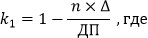 
      ДП – договорной объем услуги по поддержанию, в МВт;
      D - значение превышения фактического среднего за все контрольные периоды расчетного периода (календарного месяца) совокупного значения электрической мощности собственного потребления, электрической мощности поставок субъектам розничного рынка и электрической мощности экспорта энергопроизводящей организации над суммарной вычитаемой электрической мощностью энергопроизводящей организацией, в МВт;
      n - безразмерный коэффициент, зависящий от D;
      1) n = 0, в случае если D не превышает 5,0 процента от суммарной вычитаемой электрической мощности;
      2) n = 1,3, в случае если D находится в диапазоне значений от 5,1 до 20,0 процента от суммарной вычитаемой электрической мощности;
      3) n = 1,5, в случае если D находится в диапазоне значений от 20,1 до 40,0 процента от суммарной вычитаемой электрической мощности;
      4) n = 1,7, в случае если D находится в диапазоне значений от 40,1 до 50,0 процента от суммарной вычитаемой электрической мощности;
      5) n = 2,0, в случае если D превышает 50,0 процента от суммарной вычитаемой электрической мощности.
      При этом, в случае отрицательного значения коэффициента k1, его значение принимается равным нулю.
      Значения электрической мощности, используемые при определении фактического максимального за расчетный период (календарный месяц) совокупного значения электрической мощности собственного потребления, электрической мощности поставок субъектам розничного рынка и электрической мощности экспорта энергопроизводящей организации, определяются по данным автоматизированной системы коммерческого учета, обеспечивающей передачу данных почасового учета из базы данных автоматизированной системы коммерческого учета электроэнергии по согласованным протоколам в центральную базу данных автоматизированной системы коммерческого учета электроэнергии Системного оператора. При отсутствии данных автоматизированной системы коммерческого учета электрической энергии (далее – АСКУЭ) у Системного оператора, значения электрической мощности, определяются по региональному профилю нагрузки.
      2. Определение коэффициента k2.
      Коэффициент k2 определяется по формуле:
      k2 = min [kпов; kпон], где
      kпов– понижающий коэффициент участия в регулировании на повышение;
      kпон– понижающий коэффициент участия в регулировании на понижение;
      min [kпов; kпон] – наименьший из коэффициентов kпов и kпон.
      Коэффициент kпов определяется по формуле: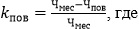 
      Чмес – количество часов в расчетном периоде (календарный месяц), в часах;
      Чпов – количество часов в расчетном периоде (календарный месяц), в течение которых заявка энергопроизводящей организации на участие в регулировании на повышение отсутствовала либо была подана Системному оператору в неполном объеме, в часах;
      Коэффициент kпон определяется по формуле: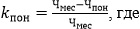 
      Чмес – количество часов в расчетном периоде (календарный месяц), в часах;
      Чпон – количество часов в расчетном периоде (календарный месяц), в течение которых заявка энергопроизводящей организации на участие в регулировании на понижение отсутствовала либо была подана Системному оператору в неполном объеме, в часах.
      В случае работы балансирующего рынка электрической энергии в имитационном режиме значение коэффициента k2 приравнивается к единице.
      3. Определение коэффициента k3.
      Коэффициент k3 принимает следующие значения:
      1) k3 = 1,0, при выполнении энергопроизводящей организацией всех тестовых команд, поданных в течение расчетного периода, либо при отсутствии поданных тестовых команд в течение расчетного периода;
      2) k3 = 0,9, при невыполнении энергопроизводящей организацией одной тестовой команды в течение расчетного периода;
      3) k3 = 0,7, при невыполнении энергопроизводящей организацией двух тестовых команд подряд в течение расчетного периода;
      4) k3 = 0,5, при невыполнении энергопроизводящей организацией трех тестовых команд подряд в течение расчетного периода.
      4. Определение коэффициента k4.
      Коэффициент k4 определяется по формуле: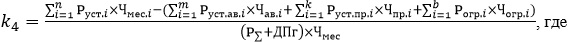 
      n – общее количество генерирующих установок электрических станций энергопроизводящей организации;
      m – количество генерирующих установок электрических станций энергопроизводящей организации, находящихся в аварийном или внеплановом ремонте, или в состоянии вне резерва;
      k – количество генерирующих установок электрических станций энергопроизводящей организации, длительность планового ремонта которых превысила длительность номинального планового ремонтного периода;
      i – порядковый номер, изменяющийся, соответственно, от 1 до: k, m, b или n;
      b – количество котельных установок или корпусов котлов электрических станций энергопроизводящей организации, находящихся в аварийном или внеплановом ремонте, или в состоянии вне резерва;
      Руст.ав.i – установленная электрическая мощность i-той генерирующей установки, находящейся в аварийном или внеплановом ремонте, или в состоянии вне резерва, в МВт;
      Чав.i – фактическая за расчетный период длительность простоя i-той генерирующей установки в аварийном или внеплановом ремонте, или в состоянии вне резерва, в минутах;
      Руст.i – установленная электрическая мощность i-той генерирующей установки, длительность планового ремонта которой превысила длительность номинального планового периода, в МВт;
      Чпр.i – фактическая за расчетный период длительность превышения длительности планового ремонта i-той генерирующей установки относительно номинального планового ремонтного периода, в минутах;
      j – порядковый номер часа в расчетном периоде, изменяющийся от 1 до Чмес;
      Р∑ – суммарная электрическая мощность соответствующего календарного года, в МВт;
      Рогрi – значение ограничения электрической мощности генерации находящихся в работе генерирующих установок электрических станций энергопроизводящей организации, возникшего по причине аварийного останова или непланового ремонта, или состояния вне резерва котла либо корпуса котла, в МВт;
      Чогрi – фактическая за расчетный период длительность простоя i-той котельной установки либо корпусов котлов в аварийном или внеплановом ремонте, или в состоянии вне резерва, в минутах. Время начала простоя определяется на основании соответствующей заявки энергопроизводящей организации на вывод в аварийный или внеплановый ремонт, а конец простоя - временем получения от данной энергопроизводящей организации оперативной информации о достижении заданного суточным графиком значения генерации;
      Чмес – длительность расчетного периода, в минутах;
      Руст.i – установленная электрическая мощность i-той генерирующей установки;
      ДПг – договорной объем услуги по обеспечению электрической мощностью, в МВт;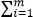  - сумма по i;

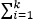  - сумма по i;

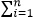  - сумма по i;

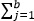  - сумма по i.


      При этом, в случае если значение коэффициента k4 будет больше единицы, его значение принимается равным единице.
      5. Определение коэффициента k5.
      Коэффициент k5 определяется по формуле: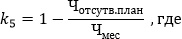 
      Чмес – количество часов в расчетном периоде (календарном месяце), в часах;
      Чотсутв.план – отрезок времени в расчетном периоде (календарном месяце), определяемый по данным системы планирования, в течение которого энергопроизводящая организации не обеспечила почасовое планирование режима генерации в соответствии с заявками потребителей в пределах технической возможности, определяемой по информации о значениях рабочих электрических мощностей генерации, технологических и технических минимумов электрических станций, входящих в состав энергопроизводящей организации, предоставленной Системному оператору на соответствующие сутки планирования, в часах.
      При этом, для энергопроизводящих организаций, оказывающих услуги по регулированию мощности Системному оператору, при определении Чотсутв.план не учитывается договорной объем (диапазон регулирования) услуги по регулированию мощности.
      6. Определение коэффициента k6.
      Коэффициент k6 определяется по формуле: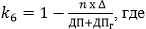 
      ДП – договорной объем услуги по поддержанию, в МВт;
      ДПг – договорной объем услуги по обеспечению электрической мощностью, в МВт;
      D - значение превышения фактического среднего за все контрольные периоды расчетного периода (календарного месяца) совокупного значения электрической мощности собственного потребления, электрической мощности поставок субъектам розничного рынка и электрической мощности экспорта энергопроизводящей организации над суммарной вычитаемой электрической мощностью энергопроизводящей организации, в МВт;
      n - безразмерный коэффициент, зависящий отD
      1) n = 0, в случае если D не превышает 5,0 процента от суммарной вычитаемой электрической мощности;
      2) n = 1,3, в случае если D находится в диапазоне значений от 5,1 до 20,0 процента от суммарной вычитаемой электрической мощности;
      3) n = 1,5, в случае если D находится в диапазоне значений от 20,1 до 40,0 процента от суммарной вычитаемой электрической мощности;
      4) n = 1,7, в случае если D находится в диапазоне значений от 40,1 до 50,0 процента от суммарной вычитаемой электрической мощности;
      5) n = 2,0, в случае если D превышает 50,0 процента от суммарной вычитаемой электрической мощности.
      При этом, в случае отрицательного значения коэффициента k6, его значение принимается равным нулю.
      Значения электрической мощности, используемые при определении фактического максимального за расчетный период (календарный месяц) совокупного значения электрической мощности собственного потребления, электрической мощности поставок субъектам розничного рынка и электрической мощности экспорта энергопроизводящей организации, определяются по данным автоматизированной системы коммерческого учета, обеспечивающей передачу данных почасового учета из базы данных автоматизированной системы коммерческого учета электроэнергии по согласованным протоколам в центральную базу данных автоматизированной системы коммерческого учета электроэнергии Системного оператора. При отсутствии данных автоматизированной системы коммерческого учета электрической энергии (далее - АСКУЭ) у Системного оператора, значения электрической мощности, определяются по региональному профилю нагрузки.
      7. Определение коэффициента k7.
      Коэффициент k7 определяется по формуле: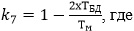 
      ТБД – фактическое за расчетный период (календарный месяц) количество дней реализации (продажи) энергопроизводящей организацией электрической энергии энергоснабжающим, энергопередающим организациям и потребителям, являющимся субъектами оптового рынка электрической энергии, не имеющим договоров с единым закупщиком на оказание услуги по обеспечению готовности электрической мощности к несению нагрузки;
      ТМ– количество дней в расчетном периоде (календарном месяце).
      При этом, в случае отрицательного значения коэффициента k7, его значение принимается равным нулю. Акт о значениях коэффициентов k1, k2, k3, k4, k5, k6, k7 определенных по итогам ___________________ (указать расчетный период (календарный месяц) 20____ года.*
      Примечание:
      * - числовые значения параметров таблицы отражаются с точностью до сотых;
      ** - "н/р" означает "не рассчитывается": соответствующие ячейки не заполняются.                          Прогнозная заявка на потребление
                                     на 20_____год.
                   ________________________________________
                   (Наименование потребителя рынка мощности)
      Таблица 1*
      продолжение таблицы
      Примечание:
      * -энергоснабжающая организация вместе с заявкой дополнительно представляет список потребителей, являющихся субъектами оптового рынка электрической энергии, с которыми заключены договора электроснабжения и мощность которых включена в прогнозную заявку на потребление (с указанием значений данных мощностей напротив каждого потребителя);
      ** - числовые значения параметров таблицы отражаются с точностью до десятых;
      МВт – мегаватт.
      Таблица 2*
      продолжение таблицы
      Примечание:
      * -энергоснабжающая организация вместе с заявкой дополнительно представляет список потребителей, являющихся субъектами оптового рынка электрической энергии, с которыми заключены договора электроснабжения и мощность которых включена в прогнозную заявку на потребление (с указанием значений данных мощностей напротив каждого потребителя);
      ** - числовые значения параметров таблицы отражаются с точностью до десятых;
      *** - "н/з" означает "не заполняется": соответствующие ячейки не заполняются;
      МВт – мегаватт.
      Таблица 3*
      продолжение таблицы
      Примечание:
      * -энергоснабжающая организация вместе с заявкой дополнительно представляет список потребителей, являющихся субъектами оптового рынка электрической энергии, с которыми заключены договора электроснабжения и мощность которых включена в прогнозную заявку на потребление (с указанием значений данных мощностей напротив каждого потребителя);
      ** - числовые значения параметров таблицы отражаются с точностью до десятых;
      *** - "н/з" означает "не заполняется": соответствующие ячейки не заполняются;
      МВт – мегаватт.
      Первый руководитель: __________________________________ ____________
                         (фамилия, имя, отчество (при наличии))       (подпись) Заявка на расторжение *
      В соответствии с подпунктом 2) пункта 62 Правил организации и функционирования рынка электрической мощности, утвержденных приказом Министра энергетики Республики Казахстан от 27 февраля 2015 года № 152 (зарегистрирован в Реестре государственной регистрации нормативных правовых актов за № 10612), прошу Вас расторгнуть договор от "___" ___________ 20___ года № ______ на оказание услуги по обеспечению готовности электрической мощности к несению нагрузки, заключенный между
      _____________________________________________________________ и
       (наименование организации, являющейся единым закупщиком)
______________________________________________________________
             (наименование потребителя, направляющего заявку)
в связи с прекращением участия __________________________________
                   (наименование потребителя, направляющего заявку)
на оптовом рынке электрической энергии и заключением договора
электроснабжения от "___" ___________ 20___ года № ______, между
______________________________________________________________.
       (указать наименование энергоснабжающей организации)
Контактные телефоны и электронный адрес: _______________________
______________________________________________________________.
(указать наименование потребителя рынка мощности - заявителя)
Приложение: копия документа, подтверждающего заключение договора
электроснабжения от "____"___________ 20___ года № ______, между
_____________________________________________________________ и
       (указать наименование энергоснабжающей организации)
______________________________________________________________
       (указать наименование потребителя рынка мощности).**
      Примечание:
      * - числовые значения объема услуги по обеспечению готовности электрической мощности к несению нагрузки отражаются в заявке на уменьшение с точностью до десятых;
      ** - год заключения договора электроснабжения должен соответствовать году подачи заявки на расторжение договора на оказание услуги по обеспечению готовности электрической мощности к несению нагрузки. Заявка на расторжение *
      В соответствии с подпунктом 3) пункта 62 Правил организации и функционирования рынка электрической мощности, утвержденных приказом Министра энергетики Республики Казахстан от 27 февраля 2015 года № 152 (зарегистрирован в Реестре государственной регистрации нормативных правовых актов за № 10612), прошу Вас расторгнуть договор от ____________20___года № ____ на оказание услуги по обеспечению готовности электрической мощности к несению нагрузки, заключенный между
      _____________________________________________________________ и
       (наименование организации, являющейся единым закупщиком)
______________________________________________________________
             (наименование потребителя, направляющего заявку)
в связи с прекращением участия __________________________________
                   (наименование потребителя, направляющего заявку)
на оптовом рынке электрической энергии.
Задолженность _________________________________________________
             (наименование потребителя, направляющего заявку)
перед _________________________________________________________
       (наименование организации, являющейся единым закупщиком)
по оплате фактических объемов услуги за предыдущие расчетные периоды
(календарные месяцы) отсутствует, оплата договорного объема услуги по
обеспечению готовности электрической мощности к несению нагрузки за
текущий расчетный период (календарный месяц) и последующие расчетные
периоды (календарные месяцы) текущего ______ года произведена.
Контактные телефон и электронный адрес: _________________________
______________________________________________________________.
       (указать наименование потребителя рынка мощности - заявителя)
Приложение: Акт сверки взаимных расчетов между
_____________________________________________________________ и
       (наименование организации, являющейся единым закупщиком)
______________________________________________________________
       (наименование потребителя, направляющего заявку)
      Примечание:
      * - числовые значения объема услуги по обеспечению готовности электрической мощности к несению нагрузки отражаются в заявке на уменьшение с точностью до десятых.
					© 2012. РГП на ПХВ «Институт законодательства и правовой информации Республики Казахстан» Министерства юстиции Республики Казахстан
				Приложение 1
к приказу Министра энергетики
Республики Казахстан
от 2019 года №Приложение 1
к Правилам организации и
функционирования рынка
электрической мощностиФорма
№
Наименование ЭПО
Договорной объем услуги по поддержанию, МВт
в том числе:
Суммарная электрическая мощность, МВт
Дельта теплофикационной мощности, МВт
Суммарная электрическая мощность отпуска в сеть, МВт
Суммарная вычитаемая электрическая мощность, МВт
Договорной объем услуги по обеспечению электрической мощностью, МВт
№
Наименование ЭПО
Договорной объем услуги по поддержанию, МВт
договорной объем услуги по ИС, МВт**
Суммарная электрическая мощность, МВт
Дельта теплофикационной мощности, МВт
Суммарная электрическая мощность отпуска в сеть, МВт
Суммарная вычитаемая электрическая мощность, МВт
Договорной объем услуги по обеспечению электрической мощностью, МВт
1
2
3
4
5
6
7
8
9
1.
2.
3.
№
Наименование ЭПО
Максимальное значение электрической мощности собственного потребления, МВт
в том числе:
Максимальная электрическая мощность поставок субъектам розничного рынка, МВт**
Максимальная электрическая мощность экспорта, МВт
№
Наименование ЭПО
Максимальное значение электрической мощности собственного потребления, МВт
максимальное значение электрической мощности собственных нужд электрических станций, МВт
Максимальная электрическая мощность поставок субъектам розничного рынка, МВт**
Максимальная электрическая мощность экспорта, МВт
1
2
3
4
5
6
1.
2.
3.
№
Наименование ЭПО
Наименование потребителя, с которым ЭПО заключила двусторонний договор по обеспечению электрической мощностью
Объем услуги по обеспечению электрической мощностью, указанный в действующем двустороннем договоре по обеспечению электрической мощностью, МВт**
1
2
3
4
1.
2.
3.Приложение 2
к приказу Министра энергетики
Республики Казахстан
от 2019 года №Приложение 2
к Правилам организации и
функционирования рынка
электрической мощностиФормаПриложение 3
к приказу Министра энергетики
Республики Казахстан
от 2019 года №Приложение 3
к Правилам организации и
функционирования рынка
электрической мощностиФорма
№
Наименование энергопроизводящей организации
k1
k2
k3
k4
k5
k6
k7
1
2
3
4
5
6
7
8
9
Энергопроизводящие организации, заключившие с единым закупщиком договор (договоры) на покупку услуги по поддержанию готовности электрической мощности (не входящие в группы лиц, включенные в реестр групп лиц)
Энергопроизводящие организации, заключившие с единым закупщиком договор (договоры) на покупку услуги по поддержанию готовности электрической мощности (не входящие в группы лиц, включенные в реестр групп лиц)
Энергопроизводящие организации, заключившие с единым закупщиком договор (договоры) на покупку услуги по поддержанию готовности электрической мощности (не входящие в группы лиц, включенные в реестр групп лиц)
Энергопроизводящие организации, заключившие с единым закупщиком договор (договоры) на покупку услуги по поддержанию готовности электрической мощности (не входящие в группы лиц, включенные в реестр групп лиц)
Энергопроизводящие организации, заключившие с единым закупщиком договор (договоры) на покупку услуги по поддержанию готовности электрической мощности (не входящие в группы лиц, включенные в реестр групп лиц)
Энергопроизводящие организации, заключившие с единым закупщиком договор (договоры) на покупку услуги по поддержанию готовности электрической мощности (не входящие в группы лиц, включенные в реестр групп лиц)
Энергопроизводящие организации, заключившие с единым закупщиком договор (договоры) на покупку услуги по поддержанию готовности электрической мощности (не входящие в группы лиц, включенные в реестр групп лиц)
Энергопроизводящие организации, заключившие с единым закупщиком договор (договоры) на покупку услуги по поддержанию готовности электрической мощности (не входящие в группы лиц, включенные в реестр групп лиц)
Энергопроизводящие организации, заключившие с единым закупщиком договор (договоры) на покупку услуги по поддержанию готовности электрической мощности (не входящие в группы лиц, включенные в реестр групп лиц)
1.
н/р**
2.
н/р
3.
н/р
Энергопроизводящие организации, заключившие с единым закупщиком договор (договоры) на покупку услуги по поддержанию готовности электрической мощности, а также заключившие двусторонний договор (двусторонние договоры) по обеспечению электрической мощности (входящие в группы лиц, включенные в реестр групп лиц).
Энергопроизводящие организации, заключившие с единым закупщиком договор (договоры) на покупку услуги по поддержанию готовности электрической мощности, а также заключившие двусторонний договор (двусторонние договоры) по обеспечению электрической мощности (входящие в группы лиц, включенные в реестр групп лиц).
Энергопроизводящие организации, заключившие с единым закупщиком договор (договоры) на покупку услуги по поддержанию готовности электрической мощности, а также заключившие двусторонний договор (двусторонние договоры) по обеспечению электрической мощности (входящие в группы лиц, включенные в реестр групп лиц).
Энергопроизводящие организации, заключившие с единым закупщиком договор (договоры) на покупку услуги по поддержанию готовности электрической мощности, а также заключившие двусторонний договор (двусторонние договоры) по обеспечению электрической мощности (входящие в группы лиц, включенные в реестр групп лиц).
Энергопроизводящие организации, заключившие с единым закупщиком договор (договоры) на покупку услуги по поддержанию готовности электрической мощности, а также заключившие двусторонний договор (двусторонние договоры) по обеспечению электрической мощности (входящие в группы лиц, включенные в реестр групп лиц).
Энергопроизводящие организации, заключившие с единым закупщиком договор (договоры) на покупку услуги по поддержанию готовности электрической мощности, а также заключившие двусторонний договор (двусторонние договоры) по обеспечению электрической мощности (входящие в группы лиц, включенные в реестр групп лиц).
Энергопроизводящие организации, заключившие с единым закупщиком договор (договоры) на покупку услуги по поддержанию готовности электрической мощности, а также заключившие двусторонний договор (двусторонние договоры) по обеспечению электрической мощности (входящие в группы лиц, включенные в реестр групп лиц).
Энергопроизводящие организации, заключившие с единым закупщиком договор (договоры) на покупку услуги по поддержанию готовности электрической мощности, а также заключившие двусторонний договор (двусторонние договоры) по обеспечению электрической мощности (входящие в группы лиц, включенные в реестр групп лиц).
Энергопроизводящие организации, заключившие с единым закупщиком договор (договоры) на покупку услуги по поддержанию готовности электрической мощности, а также заключившие двусторонний договор (двусторонние договоры) по обеспечению электрической мощности (входящие в группы лиц, включенные в реестр групп лиц).
1.
н/р
2.
н/р
3.
н/р
Энергопроизводящие организации, не заключившие с единым закупщиком договор (договоры) на покупку услуги по поддержанию готовности электрической мощности, но заключившие двусторонний договор (двусторонние договоры) по обеспечению электрической мощности (входящие в группы лиц, включенные в реестр групп лиц).
Энергопроизводящие организации, не заключившие с единым закупщиком договор (договоры) на покупку услуги по поддержанию готовности электрической мощности, но заключившие двусторонний договор (двусторонние договоры) по обеспечению электрической мощности (входящие в группы лиц, включенные в реестр групп лиц).
Энергопроизводящие организации, не заключившие с единым закупщиком договор (договоры) на покупку услуги по поддержанию готовности электрической мощности, но заключившие двусторонний договор (двусторонние договоры) по обеспечению электрической мощности (входящие в группы лиц, включенные в реестр групп лиц).
Энергопроизводящие организации, не заключившие с единым закупщиком договор (договоры) на покупку услуги по поддержанию готовности электрической мощности, но заключившие двусторонний договор (двусторонние договоры) по обеспечению электрической мощности (входящие в группы лиц, включенные в реестр групп лиц).
Энергопроизводящие организации, не заключившие с единым закупщиком договор (договоры) на покупку услуги по поддержанию готовности электрической мощности, но заключившие двусторонний договор (двусторонние договоры) по обеспечению электрической мощности (входящие в группы лиц, включенные в реестр групп лиц).
Энергопроизводящие организации, не заключившие с единым закупщиком договор (договоры) на покупку услуги по поддержанию готовности электрической мощности, но заключившие двусторонний договор (двусторонние договоры) по обеспечению электрической мощности (входящие в группы лиц, включенные в реестр групп лиц).
Энергопроизводящие организации, не заключившие с единым закупщиком договор (договоры) на покупку услуги по поддержанию готовности электрической мощности, но заключившие двусторонний договор (двусторонние договоры) по обеспечению электрической мощности (входящие в группы лиц, включенные в реестр групп лиц).
Энергопроизводящие организации, не заключившие с единым закупщиком договор (договоры) на покупку услуги по поддержанию готовности электрической мощности, но заключившие двусторонний договор (двусторонние договоры) по обеспечению электрической мощности (входящие в группы лиц, включенные в реестр групп лиц).
Энергопроизводящие организации, не заключившие с единым закупщиком договор (договоры) на покупку услуги по поддержанию готовности электрической мощности, но заключившие двусторонний договор (двусторонние договоры) по обеспечению электрической мощности (входящие в группы лиц, включенные в реестр групп лиц).
1.
н/р
н/р
2.
н/р
н/р
3.
н/р
н/рПриложение 4
к приказу Министра энергетики
Республики Казахстан
от 2019 года №Приложение 3-1
к Правилам организации и
функционирования рынка
электрической мощностиФорма
Область
Прогнозная максимальная величина потребления электрической мощности на _____ год, в МВт**
Прогнозная максимальная величина потребления электрической мощности на _____ год, в МВт**
Прогнозная максимальная величина потребления электрической мощности на _____ год, в МВт**
Прогнозная максимальная величина потребления электрической мощности на _____ год, в МВт**
Прогнозная максимальная величина потребления электрической мощности на _____ год, в МВт**
Прогнозная максимальная величина потребления электрической мощности на _____ год, в МВт**
Область
Январь
Февраль
Март
Апрель
Май
Июнь
1
2
3
4
5
6
7
8
1.
2.
3.
Итого:
Прогнозная максимальная величина потребления электрической мощности на _____ год, в МВт**
Прогнозная максимальная величина потребления электрической мощности на _____ год, в МВт**
Прогнозная максимальная величина потребления электрической мощности на _____ год, в МВт**
Прогнозная максимальная величина потребления электрической мощности на _____ год, в МВт**
Прогнозная максимальная величина потребления электрической мощности на _____ год, в МВт**
Прогнозная максимальная величина потребления электрической мощности на _____ год, в МВт**
Прогнозная максимальная величина потребления электрической мощности на _____ год, в МВт**
Июль
Август
Сентябрь
Октябрь
Ноябрь
Декабрь
Максимальное значение за год
9
10
11
12
13
14
15
1.
2.
3.
№
Область
Максимальная величина потребления электрической мощности на _____ год, покрываемая за счет электрической мощности имеющихся в составе (указать наименование потребителя рынка мощности) на праве собственности, аренды или ином вещном праве генерирующих источников, в МВт**
Максимальная величина потребления электрической мощности на _____ год, покрываемая за счет электрической мощности имеющихся в составе (указать наименование потребителя рынка мощности) на праве собственности, аренды или ином вещном праве генерирующих источников, в МВт**
Максимальная величина потребления электрической мощности на _____ год, покрываемая за счет электрической мощности имеющихся в составе (указать наименование потребителя рынка мощности) на праве собственности, аренды или ином вещном праве генерирующих источников, в МВт**
Максимальная величина потребления электрической мощности на _____ год, покрываемая за счет электрической мощности имеющихся в составе (указать наименование потребителя рынка мощности) на праве собственности, аренды или ином вещном праве генерирующих источников, в МВт**
Максимальная величина потребления электрической мощности на _____ год, покрываемая за счет электрической мощности имеющихся в составе (указать наименование потребителя рынка мощности) на праве собственности, аренды или ином вещном праве генерирующих источников, в МВт**
Максимальная величина потребления электрической мощности на _____ год, покрываемая за счет электрической мощности имеющихся в составе (указать наименование потребителя рынка мощности) на праве собственности, аренды или ином вещном праве генерирующих источников, в МВт**
№
Область
Январь
Февраль
Март
Апрель
Май
Июнь
1
2
3
4
5
6
7
8
1.
2.
3.
Итого:
№
Максимальная величина потребления электрической мощности на _____ год, покрываемая за счет электрической мощности имеющихся в составе (указать наименование потребителя рынка мощности) на праве собственности, аренды или ином вещном праве генерирующих источников, в МВт**
Максимальная величина потребления электрической мощности на _____ год, покрываемая за счет электрической мощности имеющихся в составе (указать наименование потребителя рынка мощности) на праве собственности, аренды или ином вещном праве генерирующих источников, в МВт**
Максимальная величина потребления электрической мощности на _____ год, покрываемая за счет электрической мощности имеющихся в составе (указать наименование потребителя рынка мощности) на праве собственности, аренды или ином вещном праве генерирующих источников, в МВт**
Максимальная величина потребления электрической мощности на _____ год, покрываемая за счет электрической мощности имеющихся в составе (указать наименование потребителя рынка мощности) на праве собственности, аренды или ином вещном праве генерирующих источников, в МВт**
Максимальная величина потребления электрической мощности на _____ год, покрываемая за счет электрической мощности имеющихся в составе (указать наименование потребителя рынка мощности) на праве собственности, аренды или ином вещном праве генерирующих источников, в МВт**
Максимальная величина потребления электрической мощности на _____ год, покрываемая за счет электрической мощности имеющихся в составе (указать наименование потребителя рынка мощности) на праве собственности, аренды или ином вещном праве генерирующих источников, в МВт**
Максимальная величина потребления электрической мощности на _____ год, покрываемая за счет электрической мощности имеющихся в составе (указать наименование потребителя рынка мощности) на праве собственности, аренды или ином вещном праве генерирующих источников, в МВт**
№
Июль
Август
Сентябрь
Октябрь
Ноябрь
Декабрь
Максимальное значение за год
9
10
11
12
13
14
15
1.
н/з***
2.
н/з
3.
н/з
н/з
№
Область
Максимальная величина потребления электрической мощности на _____ год, покрываемая за счет электрической мощности энергопроизводящих организаций, включенных с ними в реестр групп лиц соответствующей группы лиц, в МВт**
Максимальная величина потребления электрической мощности на _____ год, покрываемая за счет электрической мощности энергопроизводящих организаций, включенных с ними в реестр групп лиц соответствующей группы лиц, в МВт**
Максимальная величина потребления электрической мощности на _____ год, покрываемая за счет электрической мощности энергопроизводящих организаций, включенных с ними в реестр групп лиц соответствующей группы лиц, в МВт**
Максимальная величина потребления электрической мощности на _____ год, покрываемая за счет электрической мощности энергопроизводящих организаций, включенных с ними в реестр групп лиц соответствующей группы лиц, в МВт**
Максимальная величина потребления электрической мощности на _____ год, покрываемая за счет электрической мощности энергопроизводящих организаций, включенных с ними в реестр групп лиц соответствующей группы лиц, в МВт**
Максимальная величина потребления электрической мощности на _____ год, покрываемая за счет электрической мощности энергопроизводящих организаций, включенных с ними в реестр групп лиц соответствующей группы лиц, в МВт**
№
Область
Январь
Февраль
Март
Апрель
Май
Июнь
1
2
3
4
5
6
7
8
1.
2.
3.
Итого:
№
Максимальная величина потребления электрической мощности на _____ год, покрываемая за счет электрической мощности энергопроизводящих организаций, включенных с ними в реестр групп лиц соответствующей группы лиц, в МВт**
Максимальная величина потребления электрической мощности на _____ год, покрываемая за счет электрической мощности энергопроизводящих организаций, включенных с ними в реестр групп лиц соответствующей группы лиц, в МВт**
Максимальная величина потребления электрической мощности на _____ год, покрываемая за счет электрической мощности энергопроизводящих организаций, включенных с ними в реестр групп лиц соответствующей группы лиц, в МВт**
Максимальная величина потребления электрической мощности на _____ год, покрываемая за счет электрической мощности энергопроизводящих организаций, включенных с ними в реестр групп лиц соответствующей группы лиц, в МВт**
Максимальная величина потребления электрической мощности на _____ год, покрываемая за счет электрической мощности энергопроизводящих организаций, включенных с ними в реестр групп лиц соответствующей группы лиц, в МВт**
Максимальная величина потребления электрической мощности на _____ год, покрываемая за счет электрической мощности энергопроизводящих организаций, включенных с ними в реестр групп лиц соответствующей группы лиц, в МВт**
Максимальная величина потребления электрической мощности на _____ год, покрываемая за счет электрической мощности энергопроизводящих организаций, включенных с ними в реестр групп лиц соответствующей группы лиц, в МВт**
№
Июль
Август
Сентябрь
Октябрь
Ноябрь
Декабрь
Максимальное значение за год
9
10
11
12
13
14
15
1.
н/з***
2.
н/з
3.
н/з
н/зПриложение 5
к приказу Министра энергетики
Республики Казахстан
от 2019 года №Приложение 8
к Правилам организации и
функционирования рынка
электрической мощностиФорма
(Место указания должности уполномоченного лица энергоснабжающей организации - заявителя)
подпись
(Место указания фамилии, имени, отчества (при наличии) уполномоченного лица энергоснабжающей организации - заявителя)Приложение 6
к приказу Министра энергетики
Республики Казахстан
от 2019 года №Приложение 9
к Правилам организации и
функционирования рынка
электрической мощностиФорма
(Место указания должности уполномоченного лица энергоснабжающей организации - заявителя)
подпись
(Место указания фамилии, имени, отчества (при наличии) уполномоченного лица энергоснабжающей организации - заявителя)